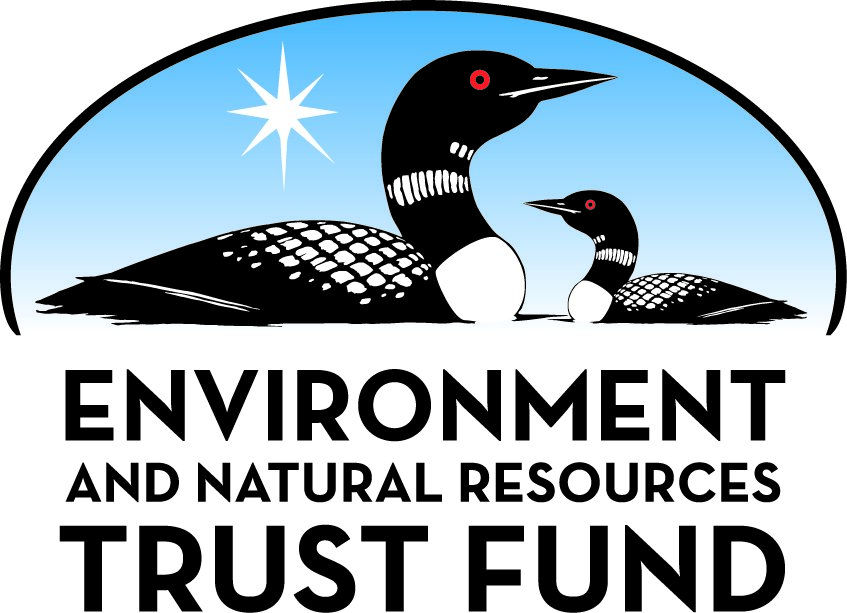 Environment and Natural Resources Trust Fund2022 Request for ProposalGeneral InformationProposal ID: 2022-142Proposal Title: RDBProject Manager InformationName: Colleen WinterOrganization: City of MelroseOffice Telephone: (320) 256-4278Email: admin@cityofmelrose.comProject Basic InformationProject Summary: The Sauk River Channel Restoration project includes 1,000 linear feet of channel realignment and instream habitat restoration located adjacent to the Sauk River Dam within the City of Melrose Minnesota.Funds Requested: $1,105,000Proposed Project Completion: December 31 2028LCCMR Funding Category: Methods to Protect, Restore, and Enhance Land, Water, and Habitat (F)Project LocationWhat is the best scale for describing where your work will take place?  
	Region(s): CentralWhat is the best scale to describe the area impacted by your work?  
	Region(s): CentralWhen will the work impact occur?  
	During the ProjectNarrativeDescribe the opportunity or problem your proposal seeks to address. Include any relevant background information.The Sauk River is a major perennial stream in central Minnesota with a watershed that is 667,200 acres in size. Our project consists of habitat restoration, floodplain connectivity, and water quality improvements through installation of bioengineering. The project is located downstream of the Sauk River Dam, in Melrose. Our project involves realignment of the Sauk River to reduce the erosion that is occurring downstream of the dam.  In addition to the scour hole downstream of the dam, the river has also significantly eroded the south bank causing severe sloughing, increased sediment load, and potential collapse of existing buildings. The City was previously awarded funding through ENRTF for the replacement of an existing dam with arch rock rapids. Due to unclear expectations and coordination with regulatory agencies the City turned the money back to LCCMR and did not move forward with the project. The City has utilized lessons learned from that process and coordinated with regulatory agencies early in 2019 which include the DNR, USACE, SRWD, SWCD and County. Coordination meetings have been ongoing to ensure the entire project team collaboratively work together to understand the complexities of the project and to incorporate the unique needs of each agency.What is your proposed solution to the problem or opportunity discussed above? i.e. What are you seeking funding to do? You will be asked to expand on this in Activities and Milestones.The proposed improvements include realigning the channel to reduce erosion at the dam, re-grading to create bankfull and floodplain benches, and habitat restoration. The habitat restoration will provide refuge for fish and aquatic organisms, long term vegetative restoration of the south bank to minimize bank failures, addition of rock riffles to improve aquatic passage.  Terrarian wildlife passage is also included along the riverbanks at the bridge crossing. The Sauk River is listed as impaired for nutrients. These improvements will have a direct benefit of reducing sediment load annually by 23,000 lbs/year which will make progress towards the goals of the Sauk River Watershed Restoration and Protection Strategy (WRAPS). The project is located in a high visibility area in downtown Melrose, adjacent to Melrose Park and a frequently used campground. The proposed improvements also include reconnecting the river to its floodplains, flattening the slopes of the riverbanks to reduce erosion, providing improved recreational and fishing access to the public.What are the specific project outcomes as they relate to the public purpose of protection, conservation, preservation, and enhancement of the state’s natural resources? This project supports health of the watershed as it will create a more naturally flowing healthier ecosystem.  Project funding will restore approximately 1,000 linear feet of stream habitat, include rock riffles, toewood and bankfull benches to improve hydraulic conditions, and floodplain connectivity.  Which will result in improved water quality by reducing riverbank erosion, sediment loads and enhanced riparian buffers within restored floodplains to filter sediment and nutrients from entering the river system. Also providing habitat for wildlife species. In addition, the project will improve recreational resources, provide educational opportunities, and become a regional draw for public use.Activities and MilestonesActivity 1: Final Design, Engineering, Permitting, Construction Oversight and SurveyActivity Budget: $175,000Activity Description: 
Activity one includes design, engineering, hydraulic modeling, permitting, construction oversight, compliance inspections and post construction/as-built survey.Activity Milestones: Activity 2: Construction and Materials, Maintenance and MonitoringActivity Budget: $930,000Activity Description: 
Activity two includes construction of the project in addition to maintenance and monitoring once construction is complete.Activity Milestones: Project Partners and CollaboratorsLong-Term Implementation and FundingDescribe how the results will be implemented and how any ongoing effort will be funded. If not already addressed as part of the project, how will findings, results, and products developed be implemented after project completion? If additional work is needed, how will this be funded? 
Long term goals of the project are to restore aquatic and floodplain habitat on the Sauk River. The project design includes engineering and design techniques commonly utilized by the MNDNR River Ecology group throughout Minnesota for long-term hydraulic stability providing ecological improvements to the river system. Once construction is completed and vegetation has established little maintenance will be required to sustain the goals and outcomes of the project. A long-term monitoring/maintenance plan will be implemented to assure all constructed habitat restoration measures are adequately functioning as designed for the project.Other ENRTF Appropriations Awarded in the Last Six YearsProject Manager and Organization QualificationsProject Manager Name: Colleen WinterJob Title: City AdministratorProvide description of the project manager’s qualifications to manage the proposed project. 
Colleen Winter has thirty plus years’ experience in managing grant programs, large scale improvement projects, housing projects and community development projects.  Ms. Winter is knowledgeable in grant requirements, reporting and financing.  She further has extensive experience working with multiple agencies on projects where there are several different funding sources.  She has extensive knowledge in administration and financing and how to keep projects moving forward on a reasonable timeline and on budget.Organization: City of MelroseOrganization Description: 
The City of Melrose is on the I-94 corridor 35 miles west of St. Cloud in Stearns County. The Sauk River flows through the city and feeds Melrose Lake, a 72.21 acre lake located in the heart of the City. The City is home to three large food manufacturing facilities, Jennie O Turkey store, Land O Lakes, and Proliant. The City also has several other commercial and industrial businesses and a traditional Main Street. The City is home to the Melrose Area Public Schools and two private schools. The City of Melrose operates under the “Optional Plan A” form of government. The government of the City is directed by a City Council composed of an elected Mayor and four Council members at large. The City exercises legislative authority and determines all matters of policy. The City Council appoints personnel responsible for city operations. The day-to-day management of the City is the responsibility of the City Administrator. Melrose provides a full range of municipal services including police, fire, ambulance, street system, water and wastewater, municipal electric (governed by a separate Utility commission), parks and recreation, planning and zoning, code enforcement and general administrative services.Budget SummaryClassified Staff or Generally Ineligible ExpensesNon ENRTF FundsAcquisition and RestorationParcel ListRestoration1. Provide a statement confirming that all restoration activities completed with these funds will occur on land permanently protected by a conservation easement or public ownership. 
Yes. All restoration activities completed with these funds occur on public land.2. Summarize the components and expected outcomes of restoration and management plans for the parcels to be restored by your organization, how these plans are kept on file by your organization, and overall strategies for long-term plan implementation. 
Long term goals of the project are to restore aquatic and floodplain habitat on the Sauk River.    Once construction is completed and vegetation has established little maintenance will be required to sustain the goals and outcomes of the project.  A long-term monitoring/maintenance plan will be implemented including strategies for monitoring, maintenance and schedules to assure all constructed habitat restoration measures are adequately functioning as designed for the project.  Monitoring of the project will be recorded on an annual basis.  All necessary maintenance which includes flood debris removal will be completed and recorded throughout the life of the project.3. Describe how restoration efforts will utilize and follow the Board of Soil and Water Resources “Native Vegetation Establishment and Enhancement Guidelines” in order to ensure ecological integrity and pollinator enhancement. 
This project will use MNDOT/BWSR native seed mixes and live plant material local region sourced so plants are able adapt to site conditions. Diversity of plant species provides pollinator habitat, floodplain and riparian habitat for wildlife and fish species.4. Describe how the long-term maintenance and management needs of the parcel being restored with these funds will be met and financed into the future. 
The City of Melrose is responsible for long-term maintenance and management needs of the project located on public land. We will be contracting the maintenance to a private contractor.  Monitoring will be completed by the City of Melrose staff.5. Describe how consideration will be given to contracting with Conservation Corps of Minnesota for any restoration activities. 
The City of Melrose will work with the Conservation Corps of Minnesota to aid in flood debris removal, invasive species removal prior to the start of construction in addition to planting of live stakes at toewood locations within the project.6. Provide a statement indicating that evaluations will be completed on parcels where activities were implemented both 1) initially after activity completion and 2) three years later as a follow-up. Evaluations should analyze improvements to the parcel and whether goals have been met, identify any problems with the implementation, and identify any findings that can be used to improve implementation of future restoration efforts at the site or elsewhere. 
Evaluations after construction will be completed by the City of Melrose in addition to annual monitoring.  A summary report will be completed after three years of completion of the project.  The summary will include all annual monitoring data, project goals, synopsis of project implementation and improvements required for the project.AttachmentsRequired AttachmentsMapFile: Alternate Text for MapProject Location Map and Conceptual Plan...Board Resolution or LetterOptional AttachmentsSupport Letter or OtherAdministrative UseDoes your project include restoration or acquisition of land rights? 
	Yes: Restoration, Does your project have potential for royalties, copyrights, patents, or sale of products and assets? 
	NoDo you understand and acknowledge IP and revenue-return and sharing requirements in 116P.10? 
	N/ADo you wish to request reinvestment of any revenues into your project instead of returning revenue to the ENRTF? 
	N/ADoes your project include original, hypothesis-driven research? 
	NoDoes the organization have a fiscal agent for this project? 
	NoDescriptionCompletion DateDesign/Engineering/Hydraulic Modeling/Construction Plans and Bid SpecificationsOctober 31 2022Permitting includes Public Waters (MNDNR), 404 (USACE), MNWCA (Local LGU) and NPDES (MPCA)October 31 2022Construction Oversight: Supervision, Permit ComplianceNovember 30 2023Post Construction Stream Survey/As-built SurveyDecember 31 2023DescriptionCompletion DateConstruction of the Channel Restoration ProjectNovember 30 2023Construction materials, native planting materials, and erosion controlNovember 30 2023MaintenanceNovember 30 2028MonitoringNovember 30 2028NameOrganizationRoleReceiving FundsGreg BergStearns County SWCDTechnical expert, project design review, project monitoring, maintenance planNoScott HendersonSauk River Watershed DistrictTechnical expert, design, maintenance plan, coordination with regulatory agencies.NoJodi TeichStearns County Highway DepartmentProject design reviewNoNameAppropriationAmount AwardedSauk River Dam Removal and Rock Rapids ReplacementM.L. 2019, First Special Session, Chp. 4, Art. 2, Sec. 2, Subd. 08c$2,768,000Category / NameSubcategory or TypeDescriptionPurposeGen. Ineli gible% Bene fits# FTEClass ified Staff?$ AmountPersonnelSub Total-Contracts and ServicesTBD EngineerProfessional or Technical Service ContractDesign/Engineering/Permitting/Survey/Oversight0.6$175,000TBD ContractorProfessional or Technical Service ContractProject Construction0.4$880,000TBD Maintenance ContractorProfessional or Technical Service ContractProject Maintenance that include vegetation, debris removal and erosion issues that occur.1$50,000Sub Total$1,105,000Equipment, Tools, and SuppliesSub Total-Capital ExpendituresSub Total-Acquisitions and StewardshipSub Total-Travel In MinnesotaSub Total-Travel Outside MinnesotaSub Total-Printing and PublicationSub Total-Other ExpensesSub Total-Grand Total$1,105,000Category/NameSubcategory or TypeDescriptionJustification Ineligible Expense or Classified Staff RequestCategorySpecific SourceUseStatusAmountStateCashStearns County SWCDConstruction and MaintenancePotential$30,000CashSauk River Watershed DistrictConstructionPotential$50,000State Sub Total$80,000Non-StateIn-KindCity of Melrose FundsGrant AdministrationSecured$25,000In-KindCity of Melrose FundsProject Monitoring by City of Melrose Staff to Identify Required Maintenance and Ensure Maintenance is Completed by Contractor.Secured$30,000CashCapital Improvement FundsDam Repair, Channel Restoration, Preliminary Design, Regulatory Agency Coordination.Secured$780,000Non State Sub Total$835,000Funds Total$915,000NameCountySite SignificanceActivityAcresMilesEstimated CostType of LandownerEasement or Title HolderStatus of WorkCity of MelroseStearnsFloodplain Wetland/Sauk RiverRestoration100.2-PublicHas not begunTotals100.2-TitleFileCity of Melrose Council ResolutionTitleFileCity of Melrose Support Letter